Конспект открытого занятия в старшей группе №1«Моя семья – это счастье!»Воспитатель.- Дети, сегодня мы поговорим с вами о самом главном в жизни каждого человека. А вот о чем, вы узнаете отгадав загадку:Это слово каждый знает,Ни на что не променяет!К цифре «семь» добавлю «я»-Что получится?Дети. Семья.Воспитатель. Правильно, дети. Это-семья. Семья – это самое главное, что есть у человека.Давайте вспомним стихотворение про семью.Семья- это счастье, любовь и удача,Семья – это летом поездки на дачу.Семья – это праздник, семейные даты,Подарки, покупки, приятные траты.Семья – это труд, друг о друге забота,Семья – это много домашней работы.Семья – это важно!Семья – это сложно!Но счастливо жить одному невозможно!Семья может быть большой, где есть папа, мама, много детей, бабушки и дедушки. Но может быть и маленькой, например, мама и ребенок, но если они любят друг друга - это настоящая семья. Да, все семьи разные, не похожие одна на другую. Но всех объединяет одно: они все любят друг друга, заботятся друг о друге, помогают друг другу.Про семью написано много сказок, а какие мы сейчас узнаем отгадав загадки.1. Как называется сказка, в которой благодаря дружной семьи удалось собрать большой урожай этого овоща? (“Репка”)2. С козлятами своими, родными, дорогимиЖила Коза в избушке – любили все друг дружку.Всей семьёй, в любви и счастье так бы им и дальше жить.Вдруг из леса к ним, из чащи Волк повадился ходить. (“ Волк и семеро козлят”).3. Бабушка девочку очень любила,Шапочку красную ей подарила.Девочка имя забыла свое.А ну, подскажите имя её! (“ Красная шапочка”).4. Возле леса, на опушке,Трое их живет в избушке.Там три стула и три кружки,Три кроватки, три подушки.Угадайте без подсказки,Кто герои этой сказки? (“Три медведя”)Воспитатель. Молодцы, ребята! Все загадки вы отгадали.На прошлом занятии мы с вами вели разговор о гербах. Посмотрели герб России, Волгодонска. Давайте, ещё раз вспомним и назовем эти гербы. Найдите герб России. Что на нем изображено?Дети. Орёл – это значит, что государство на гербе которого изображен орёл, сильное и непобедимое.Воспитатель. Правильно.Герб – это отличительный символ чего-либо. Форма герба может быть разной: круглой, квадратной, прямоугольной. Овальной, в форме старинного воинского щита. Каждый цвет, каждая фигура на гербе имеет свое значение.Красный цвет – это храбрость.Синий – символизирует красоту.Зелёный – символ надежды, радости.Жёлтый и белый сравнивают с драгоценными металлами – золотом и серебром. Золотой символ – богатства, а серебряный - чистоты.Чёрный говорит о печали и смирении.Семья – это тоже маленькое, дружное государство, у которого есть свои интересы, законы, традиции, занятия. И герб может быть не только у государства, города. Но и у каждой семьи. На гербе могут быть изображены растения и животные, а также различные предметы, указывающие на занятия членов семьи.Книга - любовь к чтению.Мяч – спортивные игры.Карандаши – умение рисовать.Кукла – любовь к играм.Вы уже знаете герб нашей страны, герб нашего города. Вы с родителям попробовали придумывать свой собственный герб своей семьи. И все справились с домашним заданием. Давайте сейчас послушаем Яну, Дарину. Они нам расскажут о своем семейном гербе.Воспитатель. Теперь вы знаете, что герб – это не просто картинка, герб показывает, какая ваша семья, чем она отличается от других, ваши семейные традиции, чем вы любите заниматься.Семья – это родные люди, живущие вместе, ваши родственники. Скажите, кого называют родственниками? Близких по родству людей. Родственниками называют бабушек, дедушек, братьев, сестер. А что означает слово «РОД»? РОД – все родственники, имеющие одну и ту же фамилию. У нас на столе лежат колечки.Любой род можно представить в виде этих колец. Первое кольцо - это (дедушка и бабушка). Следующее кольцо, как мы его назовем? (Мама и папа)Это кольцо - дети, т. е. вы. Следующее - это ваши будущие дети. Что же у нас получилось?Дети: пирамидка.- По пирамидке можно рассказать о родословной любой семьи. Так что же такое родословная?Родословная это история какого- либо рода или семьи. А потом люди придумали зарисовать свою «родословную» в виде дерева.(Показ генеалогического древа, где листочки и ветки изображали поколения и членов семьи.)А дерево это стали называть «Генеалогическим древом»Мы ведь с вами не появились на свет сами по себе, все мы ветви и листья огромного человеческого дерева.Как растет дерево, так растет и каждая семья – от самых древних предков (корней) до юных представителей рода (зеленых листочков). Мам и пап в семейном древе можно сравнить с ветками, бабушек и дедушек – с крепким стволом. Именно благодаря такой ассоциации схематическое изображение родословных связей каждой семьи называют генеалогическим деревом (древом).Родословное дерево – это изображение истории рода в виде разветвленного дерева. Родословное дерево помогает хранить память о предках, благодаря ему мы лучше знаем историю своего рода. Как дерево сильно за счет своих корней, так и сила семьи держится на его корнях. С помощью семейного дерева можно узнать о жизни своих предков. Такое дерево есть у каждого из нас. У некоторых оно большое у некоторых маленькое. Это поток наших предков. Дерево уходит своими корнями далеко в прошлые века. Таким образом, зная свои корни, мы иногда можем объяснить самим себе свой выбор, да и свое происхождение тоже.Генеалогия или родословие — систематическое собрание сведений о происхождении, преемстве и родстве семей и родов; в более широком смысле — наука о родственных связях.Воспитатель: – А теперь давайте сядем за столы. Посмотрите, перед вами на тарелочках лежат фотографии, давайте в месте с вами составим ваше генеалогическое древо.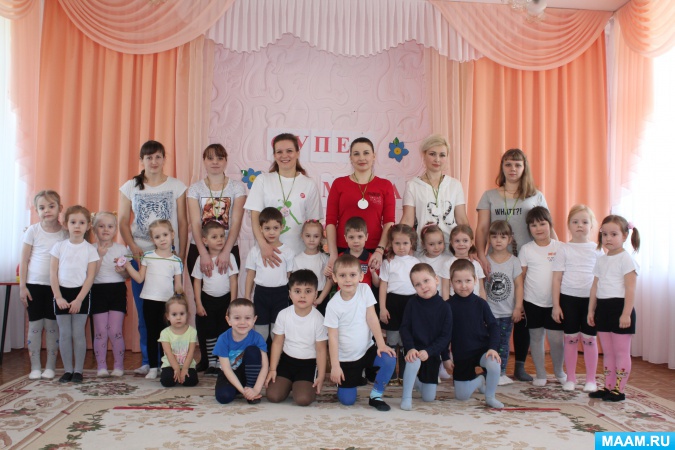 